Fellowships and Honorary Degrees nominations 2023-2024 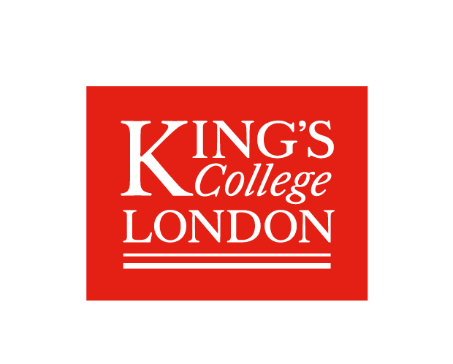 1. IntroductionKing’s College London welcomes valid nominations for the award of the Fellowship and Honorary Degree of the College. This form should be used to submit nominations for consideration by the College's Fellowships and Honorary Degrees Committee. You are advised to complete this form after reading the FAQs on honorary awards on the College's website. To discuss any aspect of the nomination or award processes please contact Irene Birrrell (irene.birrell@kcl.ac.uk)Please submit nominations by Friday, 2nd November 2023The form should be completed and returned electronically in a format readable in Word.  This should be e-mailed to governance@kcl.ac.uk  Word limit:  The total length of the form, when filled in this format should not exceed six pages in all using size 10 font, and the citation should not exceed 250 words.Provision of contact information for the nominee is mandatory.Electronic signatures are acceptable. No signatures are necessary if the form is sent by the nominator (with the seconder, and if appropriate the Executive Dean/Senior Officer,  copied in) from a recognised kcl email account.Alternatively, signed forms can be sent by post to: Irene Birrell, Office of the Chairman & College Secretariat, King’s College London, Room SW1.09, Somerset House East Wing, Strand, London WC2R 2LSTo complete check boxes: double click the appropriate box and select ‘checked’, then ‘OK’.2. Nominee and award 2. Nominee and award i. Nominee’s name:ii. Nominee’s address:iii. Nominee’s emailiv. Nominee’s current position/sv. Award for which nominated:  Honorary DegreeAn honorary degree is the highest honour that King’s bestows and is reserved for exceptional and eminent individuals who are recognised nationally or internationally for their achievements and whose actions reflect and reinforce King’s values and aspirations.  Fellowship of King’s College (FKC)The Fellowship of King’s College is awarded to individuals who have or have had a transformative impact on the College through the quality of their work or activities.  They may be individuals who have a direct relationship with King’s (e.g., alumni, governors, staff, academic or community partners) or not. In either case, it is expected that the individual’s accomplishments will have gone above and beyond the expectations of their regular role.v. Award for which nominated:  Honorary DegreeAn honorary degree is the highest honour that King’s bestows and is reserved for exceptional and eminent individuals who are recognised nationally or internationally for their achievements and whose actions reflect and reinforce King’s values and aspirations.  Fellowship of King’s College (FKC)The Fellowship of King’s College is awarded to individuals who have or have had a transformative impact on the College through the quality of their work or activities.  They may be individuals who have a direct relationship with King’s (e.g., alumni, governors, staff, academic or community partners) or not. In either case, it is expected that the individual’s accomplishments will have gone above and beyond the expectations of their regular role.vi. Nominee’s connection with King’s (check all that apply):Current student of King’s:      Alumnus/a:   Current staff member of King’s:       Former staff member of King’s:    Current member of the College Council:     Former member of the College Council:    Former students and staff of King’s include former students and staff of King’s predecessors (e.g., Chelsea College, Queen Elizabeth College, UMDS).vi. Nominee’s connection with King’s (check all that apply):Current student of King’s:      Alumnus/a:   Current staff member of King’s:       Former staff member of King’s:    Current member of the College Council:     Former member of the College Council:    Former students and staff of King’s include former students and staff of King’s predecessors (e.g., Chelsea College, Queen Elizabeth College, UMDS).vii. Awards restrictionsAwards are normally exclusionary. Individuals who have received the FKC will not normally be considered subsequently for an honorary degree or vice-versa.The Honorary Degree will generally be considered the appropriate award for heads of state (or those in similar positions) and nominees without a connection to King’s whose distinction is their intellectual excellence.The Fellowships & Honorary Degrees Committee may determine that a candidate is better suited for an award other than that for which they are nominated.vii. Awards restrictionsAwards are normally exclusionary. Individuals who have received the FKC will not normally be considered subsequently for an honorary degree or vice-versa.The Honorary Degree will generally be considered the appropriate award for heads of state (or those in similar positions) and nominees without a connection to King’s whose distinction is their intellectual excellence.The Fellowships & Honorary Degrees Committee may determine that a candidate is better suited for an award other than that for which they are nominated.3. Nominee’s backgroundPlease provide as full information as possible about your nominee. This information and your draft citation will inform the Committee’s decision on whether to recommend an award.3. Nominee’s backgroundPlease provide as full information as possible about your nominee. This information and your draft citation will inform the Committee’s decision on whether to recommend an award.i. Higher education Institutions attended, degrees/awards and dates. List honorary degrees/awards under 5(v).i. Higher education Institutions attended, degrees/awards and dates. List honorary degrees/awards under 5(v).ii. Career historyDetails of any current and previous employment (with dates), career path, etc.ii. Career historyDetails of any current and previous employment (with dates), career path, etc.iii. Other honorary degrees, honours, awards and distinctionsIncluding honorary degrees from other institutions, academic honours (e.g., FRS/FBA), other honours (e.g., KBE/OBE), and awards and prizes (e.g., Nobel Prize, professional awards, academic medals). Give dates conferred if known.iii. Other honorary degrees, honours, awards and distinctionsIncluding honorary degrees from other institutions, academic honours (e.g., FRS/FBA), other honours (e.g., KBE/OBE), and awards and prizes (e.g., Nobel Prize, professional awards, academic medals). Give dates conferred if known.iv. Involvement with the CollegeInformation about the nominee’s involvement with King’s (e.g., active in KCLA). This section is important to complete. Please include any established connections with King’siv. Involvement with the CollegeInformation about the nominee’s involvement with King’s (e.g., active in KCLA). This section is important to complete. Please include any established connections with King’sv. Other informationInclude any other exceptional achievements and any contributions to society that you believe are relevant.v. Other informationInclude any other exceptional achievements and any contributions to society that you believe are relevant.vi. Sources usedPlease indicate any sources which you have used in compiling this information, e.g. Who’s Who. Include URLs for web sources.vi. Sources usedPlease indicate any sources which you have used in compiling this information, e.g. Who’s Who. Include URLs for web sources.4. Why should King’s in particular honour this candidate?How do the achievements or activities of the candidate reflect and align with King’s values and objectives? Please provide specific examples.  If there is not a current connection with King’s would there be true interest in establishing one? 5. Citation This should be written in the form of a citation that could form the basis for what is read out at the award ceremony and should emphasize the nominee’s broader contributions to society as well as any contributions to King’s (ideally not more than 250 words). 5. Nominator’s details  5. Nominator’s details  i. Nominator’s full name:ii. Job title:iii. Postal address:iv. Email address: v. Daytime telephone number:vi. Status Nominators must be a current member of the College community in one of the following categories (check all that apply):Current student of King’s:     Current staff member of King’s:    Fellow/Honorary Fellow of King’s:     Independent member of the College Council:  vi. Status Nominators must be a current member of the College community in one of the following categories (check all that apply):Current student of King’s:     Current staff member of King’s:    Fellow/Honorary Fellow of King’s:     Independent member of the College Council:  6. Seconder’s details   6. Seconder’s details   i. Seconder’s full name:ii. Job title:iii. Postal address:iv. Email address: v. Daytime telephone number:v. Status (check all that apply):Current student of King’s:      Current staff member of King’s:    Fellow/Honorary Fellow of King’s:      Independent member of the College Council:  v. Status (check all that apply):Current student of King’s:      Current staff member of King’s:    Fellow/Honorary Fellow of King’s:      Independent member of the College Council:  7. Declaration and signaturesThe information provided on this form is correct to the best of my knowledge. I will treat this nomination as strictly confidential and I understand that King’s will do likewise. If an award is conferred, I agree that information from this form may be used by King’s to prepare a citation and other information about the recipient which may be published by the College after it has been agreed with the recipient. Signature of nominator:                                                                       Date:Signature of seconder:                                                                         Date:For Honorary Degree nominations, endorsement by the relevant Executive Dean or member of the Senior Executive Team is required:Signature:                                                                                                 Date:Title:……………………………………………………………………………………Please return completed forms as instructed in Section 1